Navn: 17: Goitom Kibrom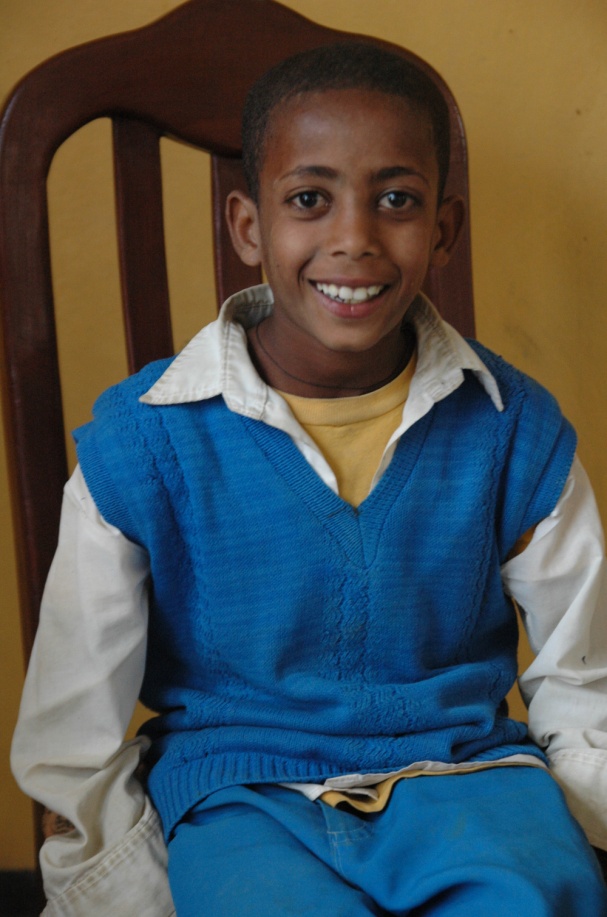 Dreng/pige: MAlder: 8Årstal ankomst til børnehjemmet ? 2010Fra hvilken by/område/familiebaggrund? Mekele. Psykisk syg morHvilken klasse går du i? 2Hvilke fag kan du bedst lide? matamatikHvad er din yndlingsbeskæftigelse? Lave lektier + legeHvilken uddannelse kunne du tænke dig? Ved ikkeHvilken skole går du i og hvor langt har du til skole? 1 km, 15 min. scholarship2014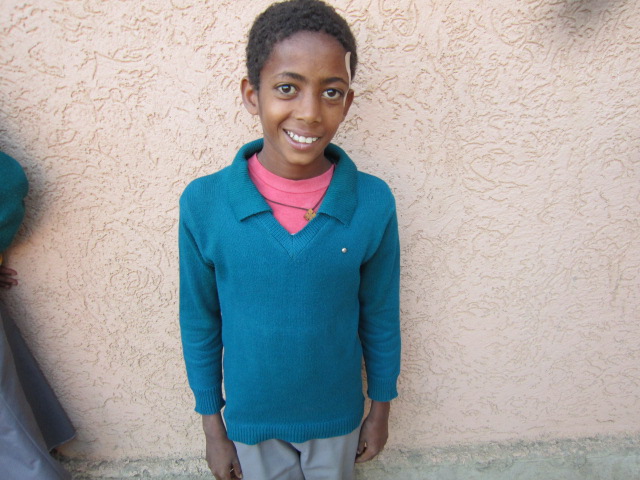 